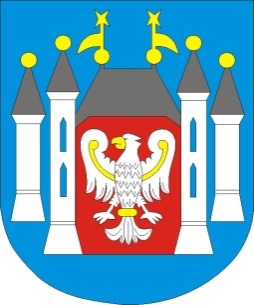 Analiza stanu gospodarki odpadami komunalnymiza 2020 rokWydział Gospodarki KomunalnejMiędzyrzecz, Kwiecień 2021	1. Wprowadzenie1.1 Podstawa prawna i cel sporządzenia analizyPodstawą prawną niniejszej analizy stanu gospodarki odpadami komunalnymi na terenie gminy Międzyrzecz jest zapis art. 3 ust. 2 pkt. 10 oraz art. 9tb ustawy 
z dnia 13 września 1996 r. o utrzymaniu czystości i porządku w gminach 
(tj. Dz. U. 2020.1439 ze zm. ), nakładając na gminy obowiązek  sporządzania tego typu opracowania corocznie, do dnia 30 kwietnia za poprzedni rok kalendarzowy. Zgodnie z powyższym przepisem, przedmiotowe opracowanie w szczególności powinno obejmować:analizę możliwości przetwarzania niesegregowanych (zmieszanych) odpadów komunalnych, bioodpadów stanowiących odpady komunalne oraz przeznaczonych do składowania pozostałości z sortowania odpadów komunalnych i pozostałości z procesu mechaniczno-biologicznego przetwarzania niesegregowanych (zmieszanych) odpadów komunalnych;analizę potrzeb inwestycyjnych związanych z gospodarowaniem odpadami komunalnymi;analizę kosztów poniesionych w związku z odbieraniem, odzyskiem, recyklingiem i unieszkodliwianiem odpadów komunalnych w podziale na wpływy, wydatki i nadwyżki z opłat za gospodarowanie odpadami komunalnymi;liczbę mieszkańców;liczbę właścicieli nieruchomości, którzy nie zawarli umowy, o której mowa w art. 6 ust. 1, w imieniu których gmina powinna podjąć działania, 
o których mowa w art. 6 ust. 6-12;ilość odpadów komunalnych wytwarzanych na terenie gminy;ilość niesegregowanych (zmieszanych) odpadów komunalnych 
i bioodpadów stanowiących odpady komunalne, odbieranych z terenu gminy oraz przeznaczonych do składowania pozostałości z sortowania odpadów komunalnych i pozostałości z procesu mechaniczno-biologicznego przetwarzania niesegregowanych (zmieszanych) odpadów komunalnych.2. Zarys prowadzonej gospodarki odpadami na terenie gminy.2.1 Charakterystyka gminy Międzyrzecz	Gmina Międzyrzecz jest gminą miejsko-wiejską. Jednostkami pomocniczymi Gminy Międzyrzecz są sołectwa: Bobowicko, Bukowiec, Gorzyca, Jagielnik, Kalsko, Kaława, Kęszyca Leśna, Kuligowo, Kursko, Kuźnik, Nietoperek, Pieski, Pniewo, Szumiąca, Św. Wojciech, Wysoka, Wyszanowo, Żółwin. Miasto Międzyrzecz położone jest między rzekami Paklicą a Obrą. Obecnie gmina liczy niespełna 25 tys. mieszkańców, obejmuje 315 km² powierzchni i 18 sołectw. 
Od północy graniczy z gminą Przytoczna, od wschodu z gminami Trzciel 
i Pszczew, od zachodu z gminami Bledzew i Sulęcin, a od południa z gminami Lubrza i Świebodzin.Źródła powstawania odpadów komunalnych.W myśl ustawy o odpadach, odpady komunalne zostały zdefiniowane jako odpady powstające w gospodarstwach domowych, z wyłączeniem pojazdów wycofanych z eksploatacji, a także odpady niezawierające odpadów niebezpiecznych pochodzące od innych wytwórców odpadów, które ze względu na swój charakter lub skład są podobne do odpadów powstających w gospodarstwach domowych.	Odpady komunalne powstają głównie w gospodarstwach domowych, ale również na terenach nieruchomości niezamieszkałych, m.in. w budynkach użyteczności publicznej czy w obiektach, w których prowadzona jest działalność gospodarcza.	W 2020 roku w rejestrze działalności regulowanej w zakresie odbierania odpadów od właścicieli nieruchomości wpisanych było 11 podmiotów, z czego jeden z podmiotów został wykreślony na własny wniosek w dniu 04 listopada 2020 r. Wykaz podmiotów znajduje się na stronie:https://bip.miedzyrzecz.pl/156/Rejestr_dzialalnosci_regulowanej/	Usługę odbioru odpadów komunalnych z nieruchomości zamieszkałych położonych na terenie gminy Międzyrzecz, wykonywało w roku 2020 konsorcjum firm:LIDER KONSORCJUM - Przedsiębiorstwo Produkcyjno-Handlowo-Usługowe „NIEWIADOMSKI” Władysław Niewiadomski z siedzibą przy ul. Pamiątkowej 32 w Międzyrzeczu;PARTNER KONSORCJUM - Przedsiębiorstwo Wielobranżowe LS PLUS 
Sp. z o.o. z siedzibą przy ul. Szałwiowej 34 A/2 w Plewiskach;

PARTNER KONSORCJUM -  ENERIS Surowce S.A. z siedzibą 
przy ul. Zagańskiej 232 A, 25-653 Kielce.Liczba mieszkańców gminy MiędzyrzeczLiczba stałej ludności według danych Urzędu Miejskiego w Międzyrzeczu na dzień 31.12.2020 r. wynosiła 23.380 osób, natomiast liczba mieszkańców wynikających z deklaracji to 20.734. 2.4 Postępowanie z odpadamiOdpady komunalne na terenie gminy są zbierane w postaci zmieszanej 
i selektywnej. Zbiórce selektywnej podlegają następujące odpady: - ulegające biodegradacji (z wyłączeniem odpadów mięsnych, rybnych, kości oraz tłuszczów),- papier i tektura ( w tym opakowań, gazet, czasopism, itp.),- opakowaniowe ze szkła,- tworzywa sztuczne i metale,- opakowaniowe wielomateriałowe,- odzież i tekstylia z materiałów naturalnych, - zużyte baterie i akumulatory,- zużyty sprzęt elektryczny i elektroniczny,- przeterminowane leki,- chemikalia (farby, rozpuszczalniki, oleje odpadowe, itd.), - budowlane i rozbiórkowe,- wielkogabarytowe,- zużyte opony, - pozostałe niesegregowane (zmieszane)U źródła odbierane są następujące rodzaje odpadów:zmieszane odpady komunalne;odpady zbierane selektywnie z podziałem na cztery frakcje: papier i tektura; tworzywa sztuczne, opakowania wielomateriałowe i metale;szkło;ulegające biodegradacji.odpady „problemowe” tj. meble, zużyte opony, zużyty sprzęt elektryczny 
i elektroniczne, ceramika łazienkowa, drzwi, okna i inne odpady wielogabarytowe.W zabudowie jednorodzinnej odpady ulegające biodegradacji oraz odpady niesegregowane zbierane są do oddzielnych pojemników, natomiast odpady takie jak: papier i tektura, odpady opakowaniowe ze szkła, tworzywa sztuczne, metale oraz opakowania wielomateriałowe, zbierane są w systemie workowym. Natomiast w zabudowie wielorodzinnej odpady zmieszane oraz frakcje selektywne zbierane są w systemie pojemnikowym.Odpady segregowane odbierane są raz w miesiącu. Odpady zmieszane odbierane są raz na tydzień na terenie miasta, natomiast raz na dwa tygodnie na terenie sołectw. Odpady ulegające biodegradacji odbierane są w zależności od pory roku. W miesiącach letnich tj. od kwietnia do października - raz na tydzień, natomiast w miesiącach zimowych tj. od listopada do marca - raz na dwa tygodnie. Odpady wielkogabarytowe odbierane są raz na miesiąc.Odpady takie jak: papier i tektura, opakowania z tworzyw sztucznych, opakowania wielomateriałowe, opakowania ze szkła, metale i złom, przeterminowane leki, opakowania zwierające pozostałości substancji niebezpiecznych, zużyte baterie i akumulatory, zużyty sprzęt elektryczny 
i elektroniczny, odpady wielkogabarytowe, odpady budowlane i rozbiórkowe (gruz), zużyte opony, odzież i tekstylia z materiałów naturalnych, odpady zielone, właściciele nieruchomości zamieszkałych mają możliwość bezpłatnie oddać staraniem własnym do stacjonarnego punktu selektywnej zbiórki odpadów komunalnych. PSZOK jest czynny  w poniedziałki w  godzinach od 700 do 1800 oraz od wtorku do piątku w godzinach od 700 do 1500. Przeterminowane leki mieszkańcy mogą również oddawać do czterech aptek znajdujących się na terenie Międzyrzecza tj.Apteka „Przy Szpitalu”, ul. Marcinkowskiego 67, 66-300 Międzyrzecz,Apteka „Aspirynka”, Os. Centrum 3, 66-300 Międzyrzecz,Apteka „Grodzka”, ul. Zachodnia 8, 66-300 Międzyrzecz,
Apteka „Dbam o Zdrowie”, ul. Konstytucji 3 Maja 2 (TESCO)Dodatkowo mieszkańcy mogą oddawać odpady segregowane do dwóch punktów odbioru odpadów segregowanych takich jak: papier, tworzywa sztuczne, opakowania wielomateriałowe i metale oraz szkło. Pojemniki zlokalizowane są w Międzyrzeczu przy ul. Krasińskiego 5 na działce o numerze ewidencyjnym 515/1, obręb – Międzyrzecz 2, oraz przy ul. Hugo Kołłątaja 1 na granicy działek o numerach ewidencyjnych 45 i 261/57, obręb – Międzyrzecz 1.Tabela 1. Rodzaje odpadów komunalnych przyjmowane od właścicieli nieruchomości zamieszkałych.PSZOK w 2020 r. zebrał 166,3970 Mg odpadów komunalnych. W czołówce odpadów najczęściej i w największej ilości przyjmowanych przez punkt są odpady gruzu, opon, odpadów wielkogabarytowych, zużytego sprzętu elektrycznego oraz odpadów zielonych. Wykres 1. Odpady najczęściej oddawane do PSZOK-u.Ilość odpadów komunalnych wytwarzanych na terenie gminy MiędzyrzeczW 2020 r. w Gminie Międzyrzecz zostało odebranych 7568,31 Mg to odpadów zmieszanych o kodzie 20 03 01. Ilości odpadów odebranych selektywnie (papier, szkło, tworzywa sztuczne oraz odpady ulegające biodegradacji) łącznie wyniosła 2399,759 Mg.Ilości innych odpadów takich jak odpady wielkogabarytowe, budowlane, zużyte baterie, opony oraz przeterminowane leki wyniosły 665,918 Mg. Łączna ilość  odebranych odpadów komunalnych to 10.633,987 Mg.Wykres 2.  Ilości odpadów selektywnie zebranych (papier, szkło, tworzywa sztuczne, odpady ulegające biodegradacji)  w 2020 r.Wykres 3. Ilości odpadów selektywnie zebranych (odpady wielkobarytowe, budowlane, zużyte baterie, opony oraz przeterminowane leki)  w 2020 r.Informacja o osiągniętych przez Gminę Międzyrzecz poziomach recyklingu, przygotowania do ponownego użycia i odzysku innymi metodami oraz ograniczenia masy odpadów komunalnych ulegających biodegradacji przekazywanych do składowania za rok 2020.Tabela nr 2 Informacja o osiągniętych w 2020 r. przez gminę Międzyrzecz poziomachZgodnie z art.9oa ust. 5  ustawy o utrzymaniu czystości i porządku w gminach (tj. Dz. U. 2020.1439 ze zm.) prowadzący instalację komunalną przekazuje informację o odpadach, które poddał procesowi przygotowania do ponownego użycia, recyklingu lub odzysku innymi metodami lub przekazał w tym celu innemu posiadaczowi odpadów. Z powyższej informacji przekazanej gminie Międzyrzecz, przez instalację wynika, że:- nie przekazano do składowania odpadu o kodzie 19 12 12 – powstałego 
z odpadów komunalnych o frakcji o wielkości od 0 do  80 mm. W związku 
z powyższym poziom ograniczenie masy odpadów komunalnych ulegających biodegradacji przekazywanych do składowania w 2020 r. wyniósł 0%.- z komunalnych odpadów zmieszanych 20 03 01:50,3 % - zostało poddane biologicznemu przetwarzaniu,2,29 % - to recykling surowców, w tym:7,45 % makulatura (15 01 01)9,53 % tworzywa sztuczne (15 01 02)22,10 % szkło (15 01 07)29,00 % metale opakowaniowe (15 01 04)31,91 % złom (19 12 02, 19 12 03)- z opakowań z tworzyw sztucznych  15 01 02 – 70,6% zostało poddane recyklingowi;- z opakowań z papieru i tektury 15 01 01 – 90% zostało poddane recyklingowi;- z opakowań ze szkła 15 01 07 – 100% zostało poddane recyklingowi, - z opakowań biodegradowalnych 20 02 01 i 20 01 08 – 100% zostało poddane recyklingowi,- z odpadów budowlanych i rozbiórkowych – 100% odzysk,- z odpadów wielkogabarytowych 20 03 07 – 5,1% recykling złomu.Z informacji uzyskanej z instalacji w 2020r. do Zakładu Termicznego Unieszkodliwiania Odpadów w Szczecinie przekazano 9 244,54 Mg odpadów 
o kodzie 191212. Odpad o kodzie 19 12 12 stanowi balast posortowniczy, który powstał z sortowania zmieszanych odpadów komunalnych.Możliwości przetwarzania odpadów komunalnychGmina Międzyrzecz jest członkiem Celowego Związku Gmin CZG-12 
w Długoszynie, który zajmuje się zagospodarowaniem odpadów komunalnych pochodzących z terenu gminy. Związek ten wybudował i eksploatuje Zakład Utylizacji Odpadów Komunalnych, który rocznie przyjmuje ponad 40 tys. Mg odpadów komunalnych. Spełniając postanowienia ujęte w przepisach prawnych oraz zgodnie z zapisami w Krajowym i Wojewódzkim Planie Gospodarki Odpadami Zakład Unieszkodliwiania Odpadów Komunalnych w Długoszynie stał się w październiku 2015r. Regionalną Instalacja Przetwarzania Odpadów Komunalnych (RIPOK) dla miast i gmin leżących w regionie centralnym województwa lubuskiego. W wyniku nowelizacji przepisów zniesiono w 2019r. zasadę regionalizacji w zakresie zagospodarowania odpadów komunalnych. Jednocześnie zmieniono definicję instalacji do przetwarzania odpadów komunalnych z tzw. RIPOK na instalacje komunalne. Zgodnie z nowymi przepisami za taką instalację zostanie uznana instalacja spełniająca wymagania najlepszej dostępnej techniki, o której mowa w art. 207 ustawy z dnia 27 kwietnia 2001 r. – Prawo ochrony środowiska, lub technologii, o której mowa 
w art. 143 tej ustawy, zapewniająca:a) mechaniczno-biologiczne przetwarzanie niesegregowanych (zmieszanych) odpadów komunalnych i wydzielanie z niesegregowanych (zmieszanych) odpadów komunalnych frakcji nadających się w całości lub w części do odzyskulubb) składowanie odpadów powstających w procesie mechaniczno-biologicznego przetwarzania niesegregowanych (zmieszanych) odpadów komunalnych oraz pozostałości z sortowania odpadów komunalnych.Obecnie Zakład Unieszkodliwiania Odpadów Komunalnych rocznie przyjmuje ponad 40 000,00 Mg odpadów komunalnych. Jak wynika z danych przedstawionych  przez Celowy Związek Gmin CZG-12 np. w 2019 roku przyjęto 47 223,99 Mg odpadów komunalnych, w tym 39 073,99 Mg niesegregowanych zmieszanych odpadów komunalnych.Potrzeby inwestycyjne związane z gospodarowaniem odpadami komunalnymiPlanowane inwestycje Celowego Związku Gmin CZG-12 na najbliższe lata to:1. Budowa kwatery 1C – 2021r.2. Modernizacja linii sortowniczej – 2021r.3. Budowa nowego placu magazynowania odpadów – 2021r.3. Rozbudowa kwatery 1B składowiska odpadów poprzez podniesienie rzędnej składowania odpadów – 2021r4. Rekultywacja kwatery 1B – 2022-2023r5. Budowa instalacji doczyszczania odcieków - 2022-2024rKoszty poniesione w związku z odbieraniem, odzyskiem, recyklingiem i unieszkodliwianiem odpadów komunalnych w podziale na wpływy, wydatki i nadwyżki z opłat za gospodarowanie odpadami komunalnymiNa terenie gminy Międzyrzecz stawki opłat za gospodarowanie odpadami komunalnymi uzależnione są od zadeklarowanego sposobu gromadzenia odpadów. Stawka opłaty w 2020 r. zgodnie z uchwałą nr X/83/19 z dnia 19 maja 2019  r. wynosiła 22,50 złotych miesięcznie od mieszkańca. Natomiast  jeżeli odpady nie były zbierane i odbierane w sposób selektywny ustalona była wyższa wysokość opłaty i wynosiła 45,00 zł miesięcznie od mieszkańca. Tabela nr 3 Koszty poniesione w związku z odbieraniem, odzyskiem, recyklingiem i unieszkodliwianiem odpadów komunalnych w podziale na wpływy, wydatki i nadwyżki z opłat za gospodarowanie odpadami komunalnymi.Łączny koszt funkcjonowania systemu za okres od 1 stycznia do 31 grudnia 
2020 r.  wyniósł 5.563.232,91 zł. Zgodnie z art. 3 ust. 2 pkt. 8 ustawy dnia 13 września 1996 r. o utrzymaniu czystości i porządku w gminach (tj. Dz. U. 2020.1439 ze zm.) gmina prowadzi działania informacyjne i edukacyjne w zakresie prawidłowego gospodarowania odpadami komunalnymi, w szczególności w zakresie selektywnego zbierania odpadów komunalnych. W ramach kampanii informacyjno-edukacyjnej został przeprowadzony konkurs plastyczny „Kartka z kalendarza – Wiem jak segregować”. Konkurs skierowany był do uczniów klas IV-VI szkoły podstawowej. Uczniowie mieli za zadanie stworzyć indywidualną pracę plastyczną przedstawiającą zasady prawidłowej segregacji odpadów i korzyści 
z tego płynące. Wszystkie dzieci biorące udział w konkursie zostały nagrodzone.  Wybrano 12 najciekawszych prac, z których wykonany został kalendarz na 2021 rok. Kalendarz został rozdystrybuowany wśród mieszkańców gminy Międzyrzecz. Koszty kampanii informacyjno-edukacyjnej w całości zostały sfinansowane przez Celowy Związek Gmin CZG-12.8. Liczba właścicieli nieruchomości, którzy nie zawarli umowy, o której mowa w art.6 ust. 1, w imieniu których Gmina powinna podjąć działania, 
o których mowa w art.6 ust.6-12Zgodnie z ustawą o utrzymaniu czystości i porządku w gminach, gminy 
są zobowiązane zorganizować odbieranie odpadów komunalnych w przypadku właścicieli nieruchomości, którzy nie zawarli umów na odbiór odpadów komunalnych.  Do właścicieli nieruchomości niezamieszkałych kierowane 
są wezwania do okazania umowy na odbiór odpadów komunalnych z tytułu prowadzonej działalności gospodarczej. Jednocześnie prowadzona jest weryfikacja w terenie wybranych punktów prowadzących działalność gospodarczą. Jeżeli istnieje uzasadnione podejrzenie, że właściciel nieruchomości pozbywa się nieczystości stałych w sposób niezgodny 
 obowiązującymi przepisami w/w ustawy, Burmistrz Międzyrzecza wszczyna postępowanie administracyjne w przedmiotowej sprawie w stosunku 
do właścicieli nieruchomości, wobec których istniało podejrzenie, że pozbywają się nieczystości stałych w sposób niezgodny z obowiązującymi przepisami. 
W wyniku postępowania większość właścicieli nieruchomości, zawarła stosowne umowy na odbiór odpadów komunalnych. W stosunku do właścicieli, którzy nie dopełnili tego obowiązku Gmina Międzyrzecz skierowała do Komendy Powiatowej Policji w Międzyrzeczu zawiadomienia o podejrzeniu popełnienia wykroczenia.9. Wnioski Roczna analiza stanu gospodarki odpadami komunalnymi na terenie gminy Międzyrzecz za rok 2020 została opracowana w celu weryfikacji możliwości technicznych i organizacyjnych gminy w zakresie gospodarowania odpadami komunalnymi. Analiza ta ma również dostarczyć informacji o liczbie mieszkańców, liczbie właścicieli nieruchomości objętych systemem gospodarowania odpadami komunalnymi oraz kosztach poniesionych 
w związku z odbieraniem, odzyskiem, recyklingiem i unieszkodliwianiem odpadów komunalnych w podziale na wpływy, wydatki i nadwyżki z opłat za gospodarowanie odpadami komunalnymi. Gmina Międzyrzecz realizuje wszystkie zadania wskazane w ustawie 
o utrzymaniu czystości i porządku w gminach oraz osiąga wymagane przepisami poziomy:- ograniczenia masy odpadów komunalnych ulegających biodegradacji przekazywanych do  składowania;- przygotowania do ponownego użycia i recyklingu następujących frakcji  odpadów komunalnych: papieru, metali, tworzyw sztucznych i szkła;- recyklingu, przygotowania do ponownego użycia i odzysku innymi metodami innych niż niebezpieczne odpadów budowlanych i rozbiórkowych stanowiących odpady komunalne.W dalszym ciągu niezmiennie ważnym elementem systemu jest podnoszenie świadomości ekologicznej mieszkańców w zakresie prawidłowego zbierania odpadów.sporządził:	sprawdził:       INSPEKTOR	                                   KIEROWNIK WYDZIAŁUmgr Marcelina Cieślak	                            mgr inż. Anna Lubaczewska29.04.2021 r.Rodzaj odpaduLimit przyjmowanych odpadówPapier i tekturabez ograniczeńOpakowania z tworzyw sztucznychbez ograniczeńOpakowania ze szkłabez ograniczeńMetale i złombez ograniczeńPrzeterminowane lekibez ograniczeńChemikalia w opakowaniach (farby, rozpuszczalniki, oleje odpadowe itd.)bez ograniczeńZużyte baterie i akumulatorybez ograniczeńOdzież i tekstylia z materiałów naturalnychbez ograniczeńOdpady zielonebez ograniczeńZużyty sprzęt elektryczny i elektronicznybez ograniczeńOdpady wielkogabarytowe400 kg/rok/osobęOdpady budowlane i rozbiórkowe250 kg/rok/osobęZużyte opony4 szt./rok/osobępoziom ograniczenia masy odpadów komunalnych
ulegających biodegradacji 
przekazywanych 
do składowaniapoziom recyklingu, przygotowania 
do ponownego użycia następujących frakcji odpadów komunalnych: papieru, metali, tworzyw sztucznych 
i szkłapoziom recyklingu, przygotowania 
do ponownego użycia i odzysku innymi metodami innych niż niebezpieczne odpadów budowlanych 
i rozbiórkowychpoziom osiągnięty przez Gminę Międzyrzecz0%112,29%100%ZakresOgółem1.01.2020-31.12.2020[zł]Ogółem1.01.2020-31.12.2020[zł]Odbiór i wyposażenie w pojemniki nieruchomości zamieszkałych2.340.000,002.340.000,00Zagospodarowanie odpadów2.815.349,812.815.349,81PSZOK – (prowadzenie i obsługa)143.463,96143.463,96       Pozostałe koszty:(koszty administracyjne, koszty wysłania zawiadomień o zmianie stawki opłaty za gospodarowanie odpadami komunalnymi, koszty kampanii informacyjno-edukacyjnej, koszty wyposażenia PSZOK w system monitoringu, koszty wykonania formularza elektronicznego PeUP – deklaracja o wysokości opłaty za gospodarowanie odpadami, koszty opłaty komorniczej)
    264.418,14    264.418,14  5.563.232,91  5.563.232,91Wpływy z tytułu opłat za gospodarowanie odpadami komunalnymiwpłaty za 2020 rok5.550.521,18Wpływy z tytułu opłat za gospodarowanie odpadami komunalnymiwpłaty zaległości (wpłaty mieszkańców za odbiór odpadów komunalnych za lata ubiegłe)228.653,95Wpływy z tytułu opłat za gospodarowanie odpadami komunalnyminadpłaty ( wpłaty mieszkańców za odbiór odpadów komunalnych za rok 2021)54.928,46SUMA5.834.103,595.834.103,59